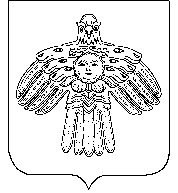 ШУÖМПОСТАНОВЛЕНИЕот  01  сентября  2020 года                                                                                                   № 27Республика Коми, Княжпогостский район, пст. Мещура	В соответствии с Федеральными  законами   от 06.10.2003.  № 131-ФЗ «Об общих принципах  организации местного самоуправления в Российской Федерации»,  24.07.2007. № 209-ФЗ «О развитии малого и среднего предпринимательства в Российской Федерации», Уставом  муниципального образования сельского поселения «Мещура», администрация сельского поселения «Мещура» ПОСТАНОВЛЯЕТ: 1.Утвердить порядок оказания имущественной поддержки в виде предоставления в аренду муниципального имущества сельского поселения «Мещура», включенного в перечень муниципального имущества, свободного от прав третьих лиц в целях предоставления его на долгосрочной основе во владение и (или) пользование субъектам малого и среднего предпринимательства,   физическим лицам, применяющим специальный налоговый режим и организациям, образующим инфраструктуру поддержки субъектов малого и среднего предпринимательства2. Настоящее постановление вступает в силу со дня его обнародования.3.Контроль над исполнением настоящего постановления оставляю за собой.                                                        Приложение                                                                                              к  постановлению администрации                                                                                         сельского поселения «Мещура»                                                                                        от 01.02.2017. № 7 (в редакции от 01.09.2020. № 27)Порядок оказания имущественной поддержки в виде предоставления в аренду муниципального имущества сельского поселения «Мещура», включенного в перечень муниципального имущества, свободного от прав третьих лиц в целях предоставления его на долгосрочной основе во владение и (или) пользование субъектам малого и среднего предпринимательства,   физическим лицам, применяющим специальный налоговый режим и организациям, образующим инфраструктуру поддержки субъектов малого и среднего предпринимательстваI. Общие положения1. Настоящий Порядок определяет механизм предоставления в аренду муниципального имущества сельского поселения «Мещура», включенного в перечень муниципального имущества, свободного от прав третьих лиц (далее - Перечень), в целях предоставления его на долгосрочной основе во владение и (или) в пользование субъектам малого и среднего предпринимательства или физическим лицам, применяющим специальный налоговый режим (далее – Заявители), в том числе по льготным ставкам арендной платы (далее - в аренду).II. Порядок предоставления Заявителям  в аренду муниципального имущества, включенного в Перечень2. Предоставление Заявителям  в аренду муниципального имущества сельского поселения Мещура, включенного в Перечень, без проведения торгов является муниципальной преференцией.3. Муниципальное имущество сельского поселения Мещура, включенное в Перечень предоставляется в аренду правообладателем муниципального имущества – (далее Уполномоченный орган), которым является администрация сельского поселения «Мещура»:4. Муниципальное имущество сельского поселения «Мещура», включенное в Перечень, предоставляется в аренду Заявителям, соответствующим условиям, установленным Федеральным законом «О развитии малого и среднего предпринимательства в Российской Федерации» (далее - Федеральный закон), а также:1) зарегистрированным и осуществляющим свою деятельность на территории муниципального района «Княжпогостский»;2) не имеющим задолженности по уплате налогов, сборов, пеней и иных обязательных платежей в бюджетную систему Российской Федерации и внебюджетные фонды;3) не имеющим задолженности по договорам аренды муниципального имущества сельского поселения «Мещура», заключенным с администрацией сельского поселения «Мещура»;4) не находящимся в стадии ликвидации, реорганизации или банкротства.                                 5. Для заключения договора аренды необходимы следующие документы:1)  запрос о предоставлении в аренду муниципального имущества сельского поселения «Мещура», включенного в Перечень, по форме, установленной уполномоченным органом;2) справка МИФНС России по Республике Коми об исполнении налогоплательщиком обязанности по уплате налогов, сборов, страховых взносов, пеней и налоговых санкций, сформированная не ранее чем за месяц до дня представления;3) сведения о том, что юридическое лицо (индивидуальный предприниматель) не находится в стадии ликвидации (банкротства);4) сведения из Единого реестра субъектов малого и среднего предпринимательства (для субъектов малого и среднего предпринимательства);5) сведения о том, что физическое лицо применяет специальный налоговый режим (для физических лиц, применяющих специальный налоговый режим).5.1. Сведения, указанные в подпунктах 3 - 5 пункта 5 настоящего Порядка, самостоятельно выгружаются Уполномоченным органом с официального сайта Федеральной налоговой службы в информационно - телекоммуникационной сети «Интернет»:5.2. Документы, указанные в подпунктах 1-2 пункта 5 настоящего Порядка, представляются получателям поддержки  самостоятельно.6. Уполномоченным органом в день поступления документов, указанных в подпунктах 1 - 2 пункта 5 настоящего Порядка, производится их прием и регистрация с выдачей Заявителям  расписки о получении указанных документов с указанием их перечня и даты поступления. Датой подачи документов, указанных в подпунктах 1 - 2 пункта 5 настоящего Порядка, направленных через отделения почтовой связи, считается дата их регистрации в Уполномоченном органе. Расписка о регистрации указанных документов, направленных через отделения почтовой связи, направляется по указанному в запросе почтовому адресу в течение 2 рабочих дней со  дня поступления документов. Свидетельствование подлинности подписи заявителя на запросе, направленном через отделение почтовой связи, осуществляется в порядке, установленном федеральным законодательством.    7. Уполномоченный орган проверяет документы, представленные Заявителем, установленные подпунктами 1-2 пункта 5 настоящего Порядка, а также соответствие Заявителя условиям, установленным пунктом 4 настоящего Порядка,  принимает решение о предоставлении либо отказе в предоставлении в аренду муниципального имущества, включенного в Перечень.8. Срок рассмотрения уполномоченным органом представленных Заявителем документов, установленных пунктом 5 настоящего Порядка,  и принятия решения не может превышать 15 рабочих дней со дня регистрации в уполномоченном органе представленных документов.9. Уполномоченный орган письменно уведомляет Заявителя  о принятом в отношении него решении в течение 5 рабочих дней со дня принятия такого решения (с указанием причин отказа в случае принятия решения об отказе в предоставлении в аренду муниципального имущества, включенного в Перечень).9.1. В случае принятия решения о предоставлении в аренду муниципального имущества сельского поселения «Мещура», включенного в Перечень, уполномоченный орган одновременно с письменным уведомлением направляет Заявителю проект договора аренды имущества.10. Основаниями для отказа в предоставлении в аренду муниципального имущества сельского поселения «Мещура», включенного в Перечень, являются:1) муниципальное имущество сельского поселения «Мещура», включенное в Перечень, о передаче в аренду которого просит Заявитель, находится во владении и (или) в пользовании у иного лица;2) непредставление документов, установленных подпунктами 1-2 пункта 5 настоящего Порядка, 3) несоответствие Заявителя  условиям, установленным пунктом 4 настоящего Порядка.11. Заявитель, в отношении которого принято решение об отказе в предоставлении в аренду муниципального имущества сельского поселения «Мещура», включенного в Перечень, по основаниям, установленным пунктом 10 настоящего Порядка, вправе обратиться повторно после устранения выявленных недостатков на условиях, установленных настоящим Порядком.12. В случае поступления нескольких заявлений о предоставлении в аренду муниципального имущества сельского поселения «Мещура», включенного в Перечень, при прочих равных условиях преимущественное право отдается первому обратившемуся Заявителю.13. Расчет величины годовой арендной платы за пользование муниципальным имуществом сельского поселения Мещура», включенным в Перечень, на правах аренды без проведения торгов производится в соответствии с формой расчета арендной платы за пользование муниципальной собственностью муниципального района «Княжпогостский», утвержденной решением Совета муниципального района «Княжпогостский» от 26.09.2007 г. № 52.13.1. Расчет величины годовой арендной платы за пользование земельными участками, включенными в Перечень, производится в соответствии с земельным законодательством.        14. Срок, на который заключаются договоры аренды в отношении муниципального имущества, включенного в Перечень,  должен составлять не менее чем пять лет. Срок договора может быть уменьшен на основании поданного до заключения такого договора заявления лица, приобретающего права владения и (или) пользования.11. Субъекты малого и среднего предпринимательства, занимающиеся социально значимыми видами деятельности, перечень которых утвержден постановлением Правительства Республики Коми от 22.05.2009 № 136 «Об утверждении правил формирования, ведения и обязательного опубликования перечня государственного имущества республики Коми, свободного от прав третьих лиц (за исключением имущественных прав субъектов малого и среднего предпринимательства), предусмотренного частью 4 статьи 18 федерального закона «О развитии малого и среднего предпринимательства в Российской Федерации», освобождаются от арендной платы за первый месяц использования арендуемого имущества.О внесении изменений и дополнений в постановление администрации сельского поселения «Мещура» от 01 февраля 2017 года № 7 « Об утверждении муниципальной программы «Развитие и поддержка малого и среднего предпринимательствасельского поселения «Мещура» на 2017-2022 годы»Глава сельского поселения «Мещура»Н.И.Ошс